Инструменты для лечения книгБумага белая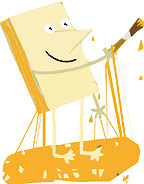 Бумага цветнаяКартонЛастикКлейКисточка НожницыЛинейкаКарандаш простойКарандаши цветныеКраскиСкотч